FeltkursLIVET I FJÆRA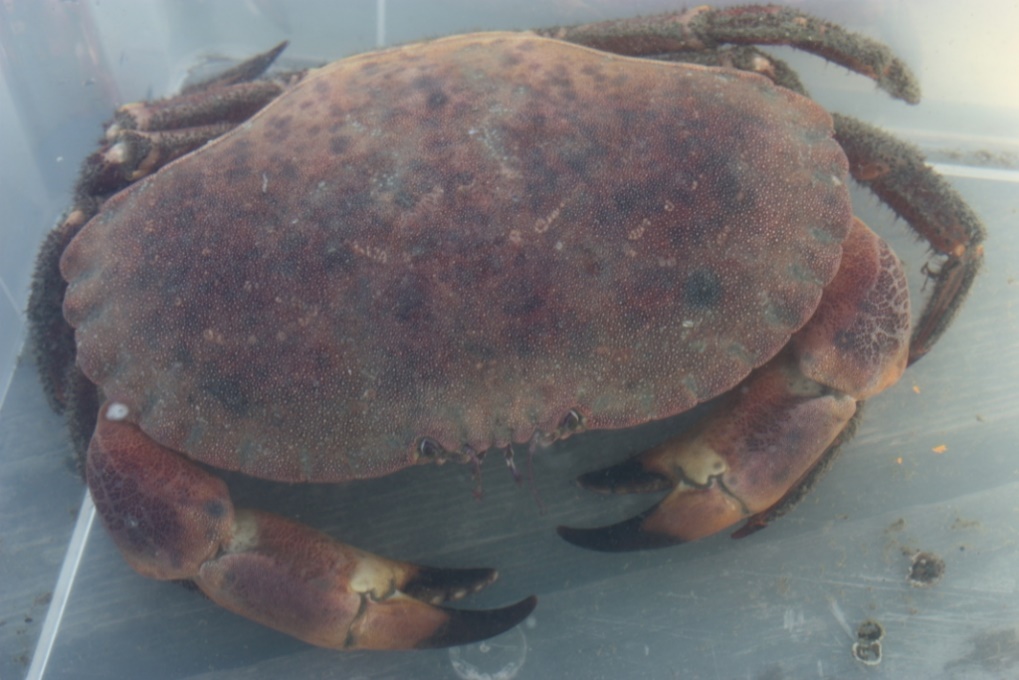 Dato:____________Navn:____________________________________________Kompetansemål:ForskerspirenMål for opplæringen er at eleven skal kunnestille spørsmål, samtale og filosofere rundt naturopplevelser og menneskets plass i naturenbruke sansene til å utforske verden i det nære miljøetbeskrive egne observasjoner fra forsøk og fra naturenMangfold i naturenMål for opplæringen er at eleven skal kunnegjenkjenne og beskrive noen plante- og dyrearter og sortere demdelta i ulike aktiviteter ute i naturen og fortelle om det som er observert			Oppgave 1  Livet i fjæra 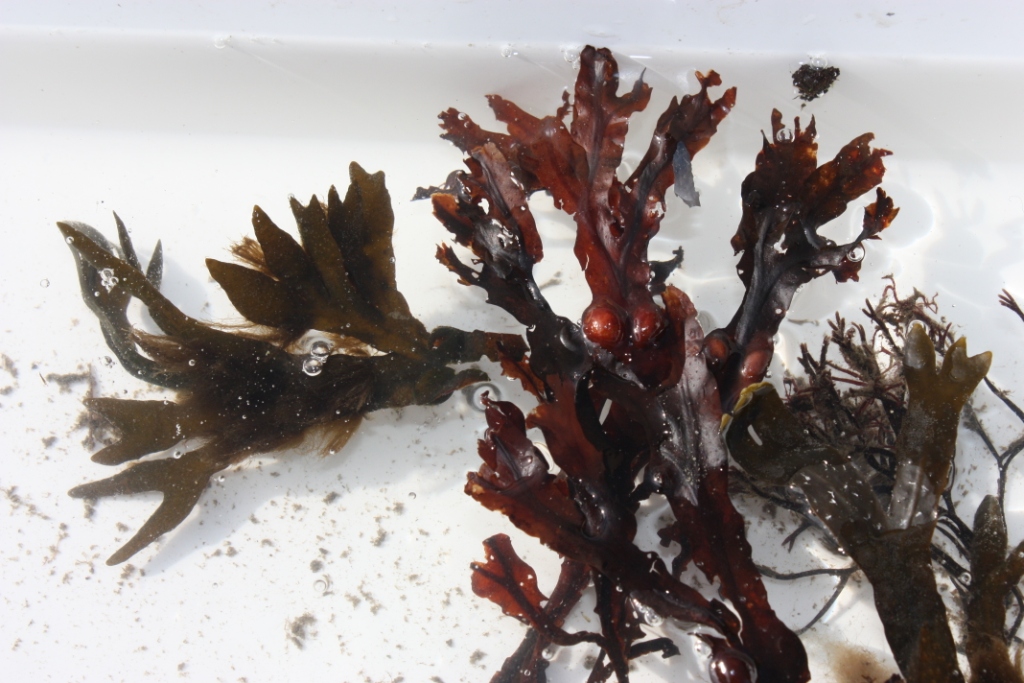 Utstyr:StangsilerBestemmelsesdukerLuperBakkerBøker om arter i fjæraStikk fingeren i vannet og smak forsiktig på vannet. Hvordan smaker det? Gruble 1: Hvorfor er det slik smak? Let etter skjell. Bestem hva slags skjell du finnerLet etter dyr under tang og tare med stangsila. Løft opp gamle tangvoller og se om dere finner dyr som lever her. Bruk bestemmelsesduker og bøker til å bestemme arter. Tanglopper finner vi lettest ved å løfte tilside steiner på grunt vann. Fang tangloppene med en liten håv. Gruble 2: Har tangloppene noen fiender?  Oppgave 2 Lag fantasibildeUtstyr:Materiale fra livet i fjæraFantasi1.Finn ting i fjæra. Samle dette sammen og lag deg ditt eget fantasibilde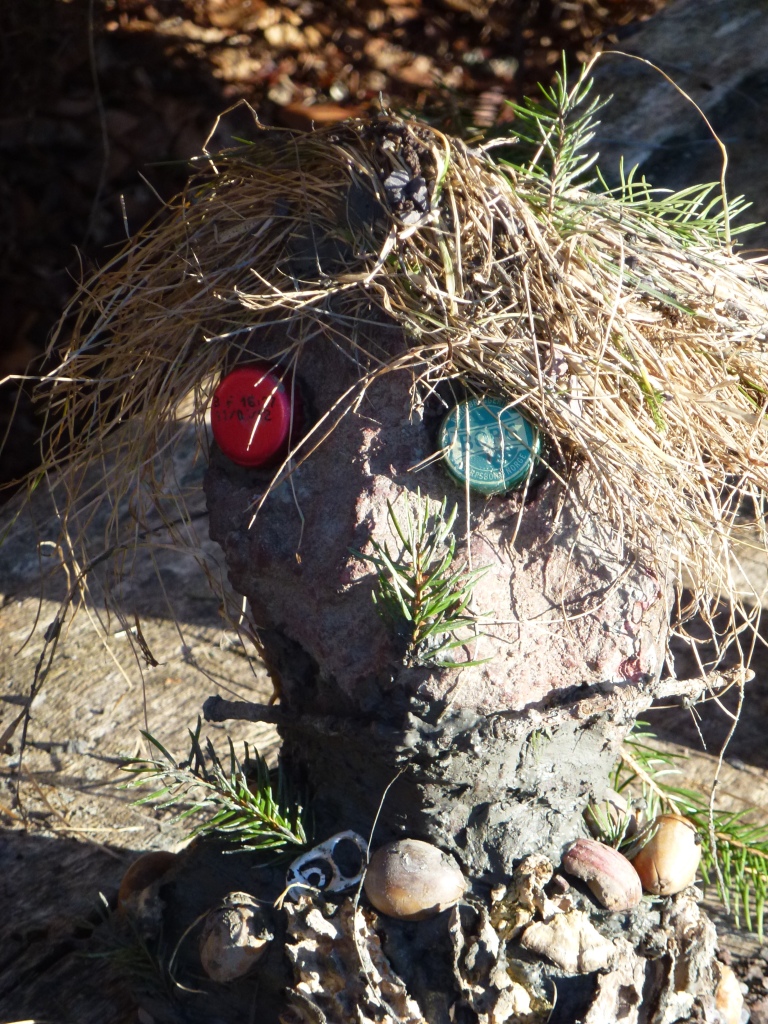 Elev-loggDato:________________________Navn:________________________Tre ting som har vært bra i dag:Tre ting jeg har lært i dag:Litt om hvordan jeg har arbeidet i dag: